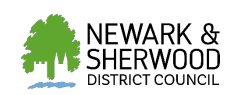 Monthly housing performance report – November 2023Category 1 – Safe HomesCategory 2 – Service QualityCategory 3 – FeedbackCategory 4 – InvolvementRepairs – percentage completed within timescale95.54%Repairs – satisfaction rate86%Gas – percentage of homes with a valid gas safety certificate99.38%Gas – satisfaction rate95%Electric – percentage of domestic properties with an EICR certificate within five years99.13%Electric – satisfaction rateAvailable from January 2024Empty homes – average relet time in days29.33Empty homes – satisfaction rate100%Rent – current arrears1.94%Rent – satisfaction in value for money (annual figure)92%Complaints – number of stage 1 (year to date)131Complaints – number of stage 2 (year to date)9Complaints – satisfaction rate for handling (year to date)55%Complaints – satisfaction rate overall (year to date)55%Number of new involved tenants15Number of activities12Number of tenants that attended activities123